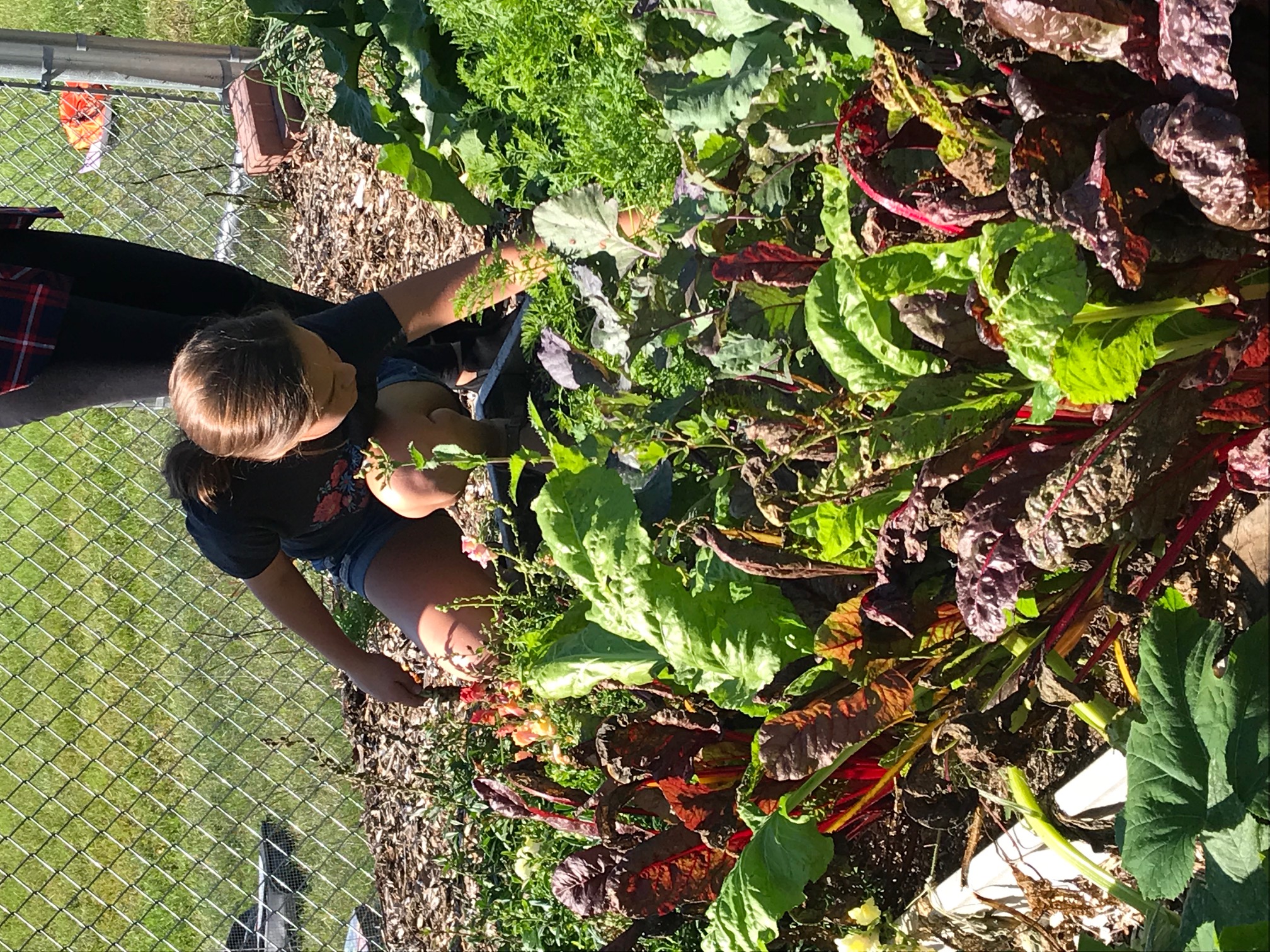 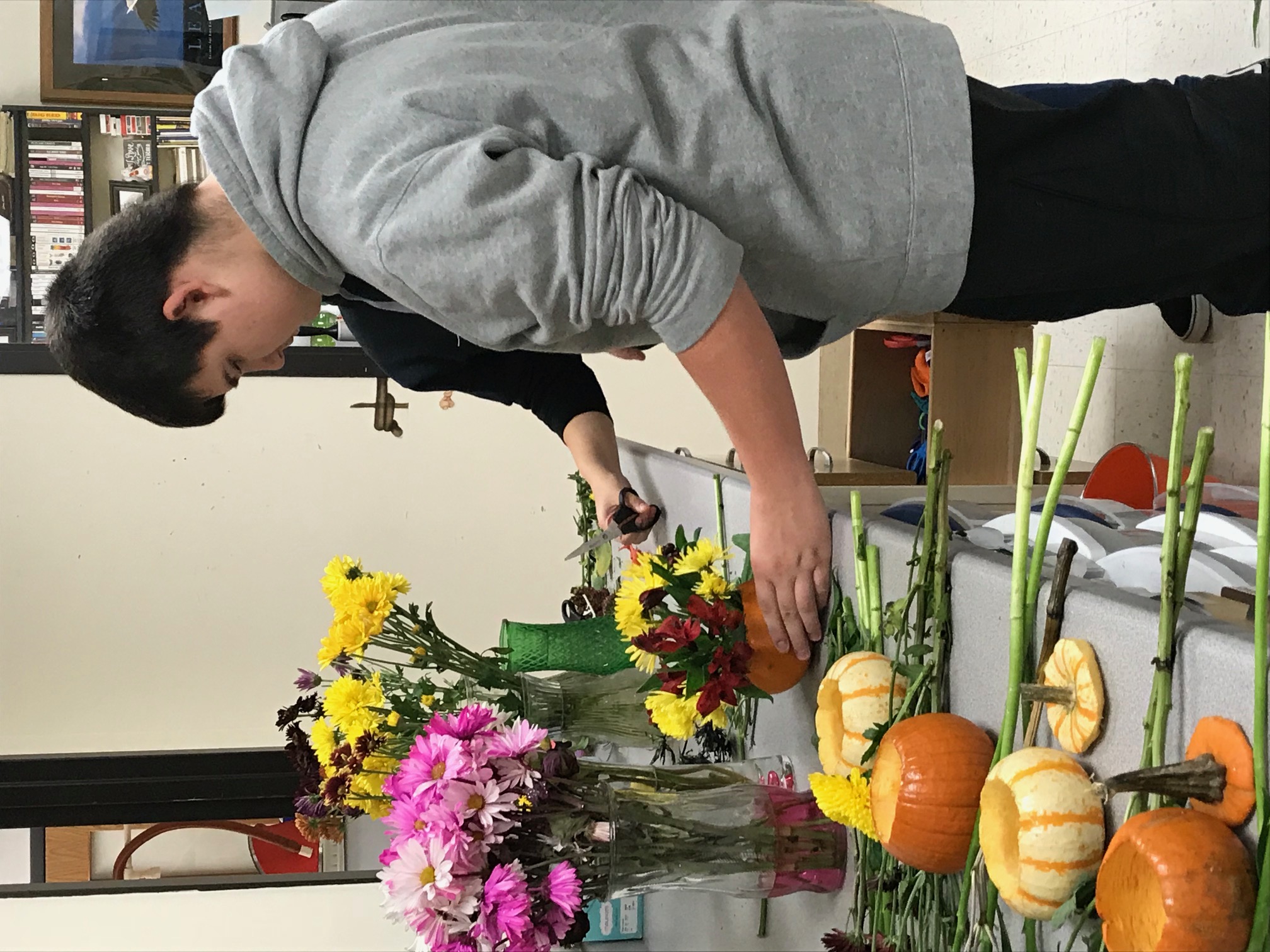 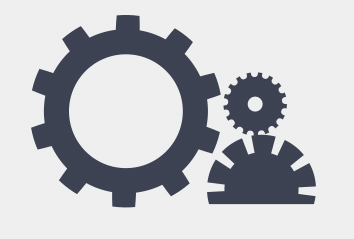 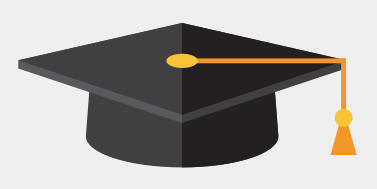 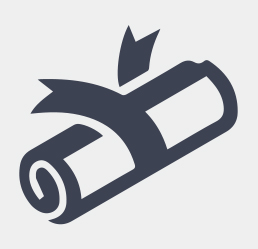 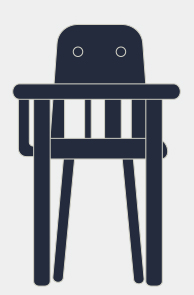 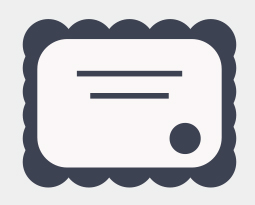 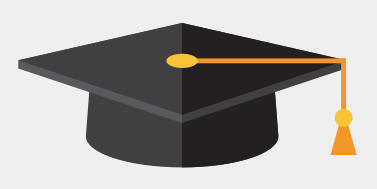 Student Demographics(233)PercentageMale49%Female51%Low Income25%Learners With
Disabilities14%